Підстава: пункт 4-1 постанови Кабінету Міністрів України від 11 жовтня 2016 р. № 710 «Про ефективне використання державних коштів» Обґрунтування на виконання вимог Постанови КМУ від 11.10.2016 № 710:Враховуючи зазначене, замовник прийняв рішення стосовно застосування таких технічних та якісних характеристик предмета закупівлі: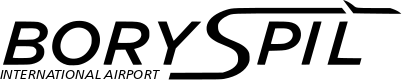 ДЕРЖАВНЕ ПІДПРИЄМСТВО«МІЖНАРОДНИЙ АЕРОПОРТ «БОРИСПІЛЬ» 08300, Україна, Київська обл., Бориспільський район, село Гора, вулиця Бориспіль -7, код 20572069, юридична особа/ суб'єкт господарювання, який здійснює діяльність в окремих сферах господарювання, зазначених у п. 4 ч.1 ст. 2 Закону України «Про публічні закупівлі»Обґрунтування технічних та якісних характеристик предмета закупівлі та очікуваної вартості предмета закупівліОбґрунтування технічних та якісних характеристик предмета закупівлі та очікуваної вартості предмета закупівліПункт КошторисуНазва предмета закупівлі із зазначенням коду за Єдиним закупівельним словникомОчікувана вартість предмета закупівлі згідно річного плану закупівельОчікувана вартість предмета закупівлі згідно ОГОЛОШЕННЯ про проведення відкритих торгівІдентифікатор процедури закупівлі7.09 (2023)Газети, код ДК 021:2015 - 22210000-5 - Газети5 862,00 грн. без ПДВ5 862,00грн. без ПДВ UA-2023-04-03-004463-a1Обґрунтування технічних та якісних характеристик предмета закупівліОбґрунтування технічних та якісних характеристик предмета закупівлі: Якісні та технічні характеристики предмета закупівлі визначені з урахуванням реальних потреб підприємства та оптимального співвідношення ціни та якості.Замовник здійснює закупівлю даного товару, оскільки він за своїми якісними та технічними характеристиками найбільше відповідатиме вимогам та потребам замовника.2Обґрунтування очікуваної вартості предмета закупівліОчікувану вартість та надання поставки газет було визначено за результатами вивчення ринку потенційних Виконавців в період воєнного стану. Очікувана вартість предмета закупівлі не перевищує визначену проектом фінансового плану ДП МА «Бориспіль» на 2023 рік.3Інша інформаціяПри проведенні моніторингу було отримано комерційні пропозиції лише від двох організацій та на загальну суму  періодичних видань згідно запиту вих. Лист 37-22-33 від 23.01.2023 року.                . Відповідна сума щодо закупки  суми пропозицій  газети «ВСЕ ПРО БУХГАЛТЕРСЬКИЙ ОБЛІК» від:ДЕРЖАВНЕ ПІДПРИЄМСТВО ПО РОЗПОВСЮДЖЕННЮ ПЕРІОДИЧНИХ ВИДАНЬ «ПРЕСА»  міститься в п. 3 Рахунка  11/15 Листа 11-19 від 30.01.2023 року;АКЦІОНЕРНЕ ТОВАРИСТВО «УКРПОШТА» міститься в першій строчці табличної частині Листа №111.011.004.002.-381-23 від 03.02.2023 року.Це два реальні постачальники які можуть доставляти щоденні періодичні видання (газети) в період воєнного стану.№ п/пНайменування ТоваруОдиницявиміруКількістьПеріод доставкиПеріодичність виходу відповідно до Каталогу видань України «Преса поштою» на 2023 рік (березень-грудень)Технічні та якісні характеристики предмета закупівлі1ВСЕ ПРО БУХГАЛТЕРСЬКИЙ ОБЛІК1комплектберезень-грудень 2023 року10 разів на місяцьІндекс видання: 33594Найменування та обсяг супровідних послуг: Послуги з розповсюдження (приймання передплати та доставки) періодичних видань, що включені до «Каталогу видань України «Преса Поштою» за березень-грудень 2023 року та додатків до нього (інформаційних листів).Найменування та обсяг супровідних послуг: Послуги з розповсюдження (приймання передплати та доставки) періодичних видань, що включені до «Каталогу видань України «Преса Поштою» за березень-грудень 2023 року та додатків до нього (інформаційних листів).Найменування та обсяг супровідних послуг: Послуги з розповсюдження (приймання передплати та доставки) періодичних видань, що включені до «Каталогу видань України «Преса Поштою» за березень-грудень 2023 року та додатків до нього (інформаційних листів).Найменування та обсяг супровідних послуг: Послуги з розповсюдження (приймання передплати та доставки) періодичних видань, що включені до «Каталогу видань України «Преса Поштою» за березень-грудень 2023 року та додатків до нього (інформаційних листів).Найменування та обсяг супровідних послуг: Послуги з розповсюдження (приймання передплати та доставки) періодичних видань, що включені до «Каталогу видань України «Преса Поштою» за березень-грудень 2023 року та додатків до нього (інформаційних листів).Найменування та обсяг супровідних послуг: Послуги з розповсюдження (приймання передплати та доставки) періодичних видань, що включені до «Каталогу видань України «Преса Поштою» за березень-грудень 2023 року та додатків до нього (інформаційних листів).Найменування та обсяг супровідних послуг: Послуги з розповсюдження (приймання передплати та доставки) періодичних видань, що включені до «Каталогу видань України «Преса Поштою» за березень-грудень 2023 року та додатків до нього (інформаційних листів).